INDICAÇÃO Nº		Assunto: Solicita ao Senhor Prefeito Municipal determinar troca de lâmpada no bairro Jardim Esplanada, em local conforme especifica.  Senhor Presidente: CONSIDERANDO que moradores da rua Isidoro Giaretta, no bairro Jardim Esplanada, vem sofrendo com os inconvenientes de lâmpada da iluminação pública que não funciona, em poste localizado na altura do número 91.   CONSIDERANDO que a troca dela traz de volta maior conforto a moradores e usuários, além de segurança ao local; 	INDICO ao Senhor Prefeito Municipal, nos termos do Regimento Interno desta Casa de Leis, que oficie ao departamento competente providenciar a troca de lâmpada da iluminação publicam, no endereço acima identificado, proporcionando melhoria aos cidadãos do bairro Jardim Esplanada. 
SALA DAS SESSÕES, 24 de Setembro de 2020.THOMÁS ANTONIO CAPELETTO DE OLIVEIRA      Vereador - PSDB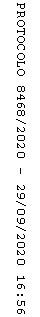 